Lesson 2: 
How well can I identify similarities and differences between a character and me?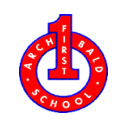 What are the similarities between Joan Procter and you?What are the differences between Joan Procter and you?Would you like to be friends with Joan? Why or why not? What qualities would you like to have in a friend? Why?  _____________________________________________________________________________________________________________________________________________________________________________________________________________________________________________________________________________________________________________________________________________________________________________________________________________________________________________________________________________________________________________________________________________________________________________________________________________________________________________________________________________________________________________________________________________________________________________________________________________________________________________________________________________Challenge: Design your own zoo. What enclosures would you have where?